Σας ενημερώνουμε για τις άριστες επιδόσεις μαθητών του σχολείου μας και την ιδιαίτερη προσπάθειά τους. Συγκεκριμένα οι μαθητές της Δ΄τάξης βραβεύτηκαν, (1ο Βραβείο) στον Δημιουργικό Διαγωνισμό, κατηγορία « Δημιουργική Γραφή», του Οργανισμού ΑΣΤΕΡΙ ΤΗΣ ΕΥΧΗΣ, {Make a wish}.Πράξη Νο 558/26-01-2023, αρ.πρ. 37/26-01-2023.Η πορεία κάθε μαθητή του σχολείου είναι αξιόλογη κι άξια συγχαρητηρίων. Όλοι διαθέτουν δυνατότητες – ικανότητες που αξιοποιούνται με βέλτιστο και ήδιστο τρόπο.Ευχόμαστε υγεία και πρόοδο στους μαθητές/τριες καθώς και στους γονείς και κηδεμόνες που στηρίζουν την κάθε επιλογή τους.Τα καλύτερα έπονται!                                                                                                            Η Διευθύντρια                                                                                               Χανιώτη Μαρουσώ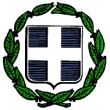 ΕΛΛΗΝΙΚΗ   ΔΗΜΟΚΡΑΤΙΑΥΠΟΥΡΓΕΙΟ ΠΑΙΔΕΙΑΣ, ΕΡΕΥΝΑΣ ΚΑΙ ΘΡΗΣΚΕΥΜΑΤΩΝΠΕΡΙΦ/ΚΗ  Δ/ΝΣΗ  Α/ΘΜΙΑΣ &  Β/ΘΜΙΑΣ ΕΚΠ/ΣΗΣ ΑΤΤΙΚΗΣΔΙΕΥΘΥΝΣΗ Π.Ε.  Δ΄ ΑΘΗΝΑΣ                  2ο Δημοτικό Σχολείο Γλυφάδας Γλυφάδα, 2/05/2023Αρ.Πρωτ.:279Γλυφάδα, 2/05/2023Αρ.Πρωτ.:279ΕΛΛΗΝΙΚΗ   ΔΗΜΟΚΡΑΤΙΑΥΠΟΥΡΓΕΙΟ ΠΑΙΔΕΙΑΣ, ΕΡΕΥΝΑΣ ΚΑΙ ΘΡΗΣΚΕΥΜΑΤΩΝΠΕΡΙΦ/ΚΗ  Δ/ΝΣΗ  Α/ΘΜΙΑΣ &  Β/ΘΜΙΑΣ ΕΚΠ/ΣΗΣ ΑΤΤΙΚΗΣΔΙΕΥΘΥΝΣΗ Π.Ε.  Δ΄ ΑΘΗΝΑΣ                  2ο Δημοτικό Σχολείο Γλυφάδας ΕΛΛΗΝΙΚΗ   ΔΗΜΟΚΡΑΤΙΑΥΠΟΥΡΓΕΙΟ ΠΑΙΔΕΙΑΣ, ΕΡΕΥΝΑΣ ΚΑΙ ΘΡΗΣΚΕΥΜΑΤΩΝΠΕΡΙΦ/ΚΗ  Δ/ΝΣΗ  Α/ΘΜΙΑΣ &  Β/ΘΜΙΑΣ ΕΚΠ/ΣΗΣ ΑΤΤΙΚΗΣΔΙΕΥΘΥΝΣΗ Π.Ε.  Δ΄ ΑΘΗΝΑΣ                  2ο Δημοτικό Σχολείο Γλυφάδας ΕΛΛΗΝΙΚΗ   ΔΗΜΟΚΡΑΤΙΑΥΠΟΥΡΓΕΙΟ ΠΑΙΔΕΙΑΣ, ΕΡΕΥΝΑΣ ΚΑΙ ΘΡΗΣΚΕΥΜΑΤΩΝΠΕΡΙΦ/ΚΗ  Δ/ΝΣΗ  Α/ΘΜΙΑΣ &  Β/ΘΜΙΑΣ ΕΚΠ/ΣΗΣ ΑΤΤΙΚΗΣΔΙΕΥΘΥΝΣΗ Π.Ε.  Δ΄ ΑΘΗΝΑΣ                  2ο Δημοτικό Σχολείο Γλυφάδας ΠΡΟΣ:Γονείς και Κηδεμόνες των μαθητών του σχολείουΓονείς και Κηδεμόνες των μαθητών του σχολείουΠΡΟΣ:Γονείς και Κηδεμόνες των μαθητών του σχολείουΓονείς και Κηδεμόνες των μαθητών του σχολείουΘΕΜΑ:«ΒΡΑΒΕΥΣΗ ΜΑΘΗΤΩΝ ΣΧΟΛΕΙΟΥΑΙΕΝ ΑΡΙΣΤΕΥΕΙΝ»